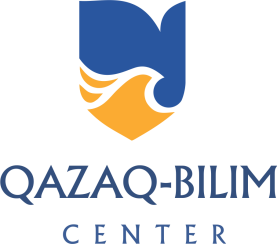 160000, Казахстан, г.Шымкент, 16 м/н, д.40, кв.19. ИИН/БИН 200140033070АО ДБ «Альфа-Банк», БИН банка 941240000341, счет KZ669470398927661935Тел.: 8 (725-2) 77-33-16,  +7–775–13–616–07.  E-mail: Q-BC@mail.ruУважаемые коллеги!В преддверии 9 Мая разрешите поздравить всех Васс Праздником Великой Победы –главным праздником преемственности поколений и пожелать добра и здоровья, успехов в труде и творческих начинаниях, мирного неба над головой!Также прилагаем поздравительную открытку от нашего давнего соратника, Вашего земляка – Амана Гумировича. Он написал ее российским коллегам, но просил нас доставить ее и каждому нашему общему другу на казахской земле, ибо эта Великая «Победа – на всех одна!»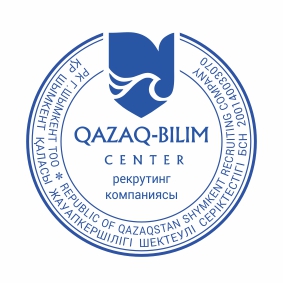 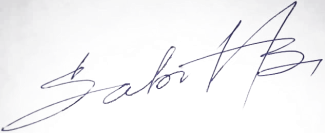    С уважением, президент      «QAZAQ-BILIM  CENTER»                                     Б.СабитРS.   У А.Тулеева открыт аккаунт в Instagram, куда Вы можете подписать и своих коллег.   Адрес страницы      tuleev_a.g Дополнительная информацияУважаемые коллеги!Надеемся, Вам пригодится и следующая информация от наших коллег: они приглашают руководство, ППС, магистрантов казахстанских вузов к публикациям в журнале университета Varna Free University. Журнал интенсивно развивается – зарегистрирован в системе Индекс Коперникус, в ближайшее время планируется передача журнала в систему Скопус. Все статьи, опубликованные сейчас, будут потом автоматически проиндексированы в Скопус.Сайт журнала http://gsijournal.bgСпасибо за внимание!С уважением, руководство «QAZAQ-BILIM CENTER»_____________ № ____________________________________.Руководителям ВУЗов и организаций-партнеров